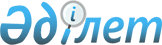 О внесении изменения в решение акима Абайского района от 21 октября 2015 года № 06 "Об образовании избирательных участков по Абайскому району"Решение акима Абайского района Карагандинской области от 20 апреля 2017 года № 01. Зарегистрировано Департаментом юстиции Карагандинской области 3 мая 2017 года № 4248
      В соответствии с Конституционном законом Республики Казахстан от 28 сентября 1995 года "О выборах в Республике Казахстан" и Законом Республики Казахстан от 23 января 2001 года "О местном государственном управлении и самоуправлении в Республике Казахстан", аким Абайского района РЕШИЛ: 
      1. Внести в решение акима Абайского района от 21 октября 2015 года № 06 "Об образовании избирательных участков по Абайскому району" (зарегистрировано в Реестре государственной регистрации нормативных правовых актов за № 3506, опубликовано в районной газете "Абай-Ақиқат" от 28 ноября 2015 года № 47-48 (4100), в информационно-правовой системе "Әділет" от 13 апреля 2016 года) следующее изменение:
      приложение к указанному решению изложить в новой редакции согласно приложению к настоящему решению.
      2. Контроль за исполнением настоящего решения возложить на руководителя аппарата акима района Кабдуалиеву К.Б.
      3. Настоящее решение вводится в действие со дня первого официального опубликования.  Перечень избирательных участков по Абайскому району
					© 2012. РГП на ПХВ «Институт законодательства и правовой информации Республики Казахстан» Министерства юстиции Республики Казахстан
				
      Аким Абайского района

С. Шайдаров
Приложение
к решению акима Абайского района
от 20 апреля 2017г. № 01Приложение
к решению акима Абайского района
от 21 октября 2015г. № 06
№
№ избирательного участка
Центр избирательного участка
Адрес избирательного участка
Границы избирательного участка
1.
№ 631
здание Абайского многопрофильного колледжа
город Абай, улица Карла Маркса, 3-5
 город Абай, улица Карла Маркса, дома № 1а, 4, 4а, 6, 6а, 8, 8а, 22, 24;

 город Абай, улица Железнодорожная, дома № 2, 3, 5, 7, 9, 11, 13;

 город Абай, улица Ержанова, дома № 5, 7, 9, 11, 13, 13а, 21, 23, 25, 27, 29, 31, 37, 37а, 37б, 39, 12, 12а, 20, 22, 24, 26, 28, 30, 40, 44, 45, 26а, 36, 38, 38а, 8, 8а, 8б;

 город Абай, переулок Автомобилистов, дома № 3, 5, 7, 7а, 9, 11, 13, 4, 6, 8, 10, 12, 14, 16, 18, 20, 22, 24;

 город Абай, переулок Медицинский, дома № 1, 3, 5, 7, 9, 11, 13, 15, 17, 19, 21, 23, 2, 4, 6, 8;

 город Абай, улица 10 лет Независимости Республики Казахстан, дома № 10, 16, 16а, 1, 3, 5, 7, 9, 13, 15, 17, 19, 19а, 19б;

 город Абай, улица Гете, дома № 4, 6, 8, 10, 12, 14, 16, 18, 20, 22, 24, 5, 7, 9, 11, 13, 15, 17, 19, 21, 23, 24а, 24б, 24в, 18а;

 город Абай, улица Энгельса, дома № 2, 4, 6, 8, 10, 12, 14, 16, 18, 20; 

 город Абай, улица Ленина, дома № 1, 2, 3, 4, 5, 6, 7, 8, 9, 10, 11, 12, 13, 14, 15, 16, 16а, 17, 18, 18а, 19, 20, 20а, 20б, 20в;
2
№ 632
здание школы-лицея № 14
город Абай, улица Карла Маркса, 39
 город Абай, 30А квартал дом № 17;

 город Абай, 29А квартал, дома № 1, 2, 3;

 город Абай, улица Промышленная, дома № 19, 21, 23, 25, 27, 29, 35, 37, 39, 41, 43, 45, 49;

 город Абай, улица Степная, дом № 7;

 город Абай, переулок 1 Строительный, дома № 3, 5, 7, 9, 11, 13, 19, 21, 23, 25, 27, 29, 4, 6, 8, 10, 12, 14, 16, 18, 20, 22, 24;

 город Абай, переулок 3 Строительный, дома № 2, 4, 6, 8, 10, 12, 14, 16, 18, 20, 22, 24, 26, 28, 30, 32, 1, 3, 5, 7, 9, 11, 13, 19, 21, 23, 25, 27, 29, 31, 35, 37, 39, 41, 43, 45;
3
№ 633
здание школы - гимназии № 10
город Абай, 2 микрорайон, 35а
 город Абай, 2 микрорайон, дома № 2, 3, 4, 27, 28, 30;
4
№ 634
здание школы - гимназии № 10
город Абай, 2 микрорайон, 35а
 город Абай, 2 микрорайон, дома № 1а, 5, 6, 8, 9, 11;
5
№ 635
здание музыкальной школы
город Абай, улица Карла Маркса, 43
 город Абай, улица Промышленная, дома № 22, 26, 26а, 28, 28а;

 город Абай, проспект Победы, дома № 2, 2а, 2б, 4, 6, 8;

 город Абай, улица Абая, дома № 56, 58;

 город Абай, улица Калинина, дома № 25, 27;
6
№ 636
здание бывшей средней школы № 5
город Абай, 3 микрорайон, дом 43
 город Абай, 3 микрорайон, дома № 1, 2, 3, 4, 5, 6, 7;
7
№ 637
здание бывшей средней школы № 5
город Абай, 3 микрорайон, дом 43
 город Абай, 3 микрорайон, дома № 37, 38, 39, 40, 41;

 
8
№ 638
здание бывшей средней школы № 5
город Абай, 3 микрорайон, дом 43
 город Абай, 3 микрорайон, дома № 8, 9, 10, 11, 12, 15;
9
№ 639
здание средней общеобразовательной школы № 1
город Абай, переулок Гагарина,10а
 город Абай, улица Калинина, дома № 33, 35, 39;

 город Абай, проспект Победы, дома № 16, 16а, 16б, 18;

 город Абай, улица Абая, дома № 53, 55;
10
№ 640
здание средней общеобразовательной школы № 1
город Абай, переулок Гагарина, 10а
 город Абай, 4 микрорайон, дома № 17, 18, 19, 20, 21, 22, 10, 14, 15, 16, 35;

 город Абай, улица Школьная, дома № 32, 39, 43, 45, 47, 57, 59, 61, 63, 65, 67, 69, 71, 73, 75, 77, 79, 81, 83, 85, 87, 62, 60, 64, 66, 70;

 город Абай, улица Шахтерская;

 город Абай, улица Транспортная;

 город Абай, улица Южная;

 город Абай, улица Интернациональная;

 город Абай, улица Байжанова;

 город Абай, улица Автомобилистов;

 город Абай, улица Таттимбета;

 город Абай, переулок Энтузиастов;

 город Абай, Зональная подстанция, дом 2;

 город Абай, улица Юбилейная, дома № 2, 5, 6, 7, 4;

 город Абай, улица Абая, дома № 33, 35, 37, 39, 41, 43;

 город Абай, улица Калинина, дома № 41, 43, 45, 47, 49, 51, 48, 50, 52, 54, 56, 58, 60, 62, 64, 66, 68, 70, 72, 74, 76, 78, 78а, 80, 80а, 82, 84, 86, 88, 90, 92, 94, 96, 98, 100, 101, 102, 103, 104, 105, 106, 107, 108, 109, 110, 111, 112, 113, 114, 116, 118, 120, 122, 126, 128, 130, 132, 134, 136, 138;

 город Абай, улица Коммунальная, дома № 1, 3, 5, 7, 9, 11, 13, 15, 17, 19, 21, 23, 25, 27, 29, 31, 33, 35, 37, 39, 41, 43, 45, 47, 49, 51, 53, 55, 61, 63, 65, 67, 69, 71, 73, 75, 77, 79, 81, 83, 85, 87, 89, 91, 93, 95, 97, 99, 2, 4, 6, 8, 10, 12, 14, 16, 18, 20, 22, 24, 26, 28, 30, 32, 34, 36, 38, 40, 42, 44, 46, 48, 50, 52, 54, 56, 58, 60, 62, 64, 66, 68, 70, 72, 74, 76;

 город Абай, улица Гагарина, дома № 1, 3, 5, 7, 9, 11, 13, 15, 17, 19, 21, 23, 25, 27, 29, 31, 33, 35, 37, 39, 41, 43, 45, 20, 22, 24, 26;

 город Абай, переулок Стадионный, дома № 1, 3, 5, 7, 9, 11, 13, 15, 15а, 17, 19, 21, 23, 25, 27, 29, 31, 33, 35, 37, 39, 2, 4, 6, 8, 10, 12, 14, 16, 18, 20, 22, 24, 26, 28, 30, 32, 34, 36, 38, 40, 42, 44, 18а;

 город Абай, улица Курчатова, дом № 16;

 город Абай, переулок Железнодорожный, дома № 1а, 2, 3, 4, 5, 6, 7;

 город Абай, переулок Гагарина;
11
№ 641
здание школы-лицея № 14
город Абай, улица Карла Маркса, 39
 город Абай, улица Энгельса, дома № 1, 2, 3, 5, 7, 9, 11, 13, 15, 17, 19, 21, 23;

 город Абай, улица Промышленная, дома № 51, 53, 55, 57, 59, 61, 63;

 город Абай, улица Ержанова, дома № 45, 45а, 47, 47а, 49, 49а, 51, 51а, 53, 53а, 55, 55а, 48а, 48б, 48, 50;

 город Абай, переулок 4 Cтроительный, дома № 1, 3, 5, 7, 9, 11, 13, 19, 21, 23, 25, 27, 29, 31, 2, 4, 6, 8, 10, 12, 14, 16, 18, 20, 22, 24, 26, 28, 30, 32;

 город Абай, переулок Калинина, дома № 3, 4, 6, 8, 10, 3 (8 квартира), 3а, 5, 7, 7а, 9;

 город Абай, переулок Горняков, дома № 1, 3, 5, 7, 9, 11, 13, 15, 17, 19, 21, 23, 25, 27, 29, 31, 35, 37;

 город Абай, улица Калинина, дома № 1, 3, 5, 7, 9, 11, 13, 15, 17, 19, 21, 2, 4, 6, 8, 10, 12, 14, 16, 18, 20, 22, 24, 26, 28, 30, 32, 34, 36, 38;

 город Абай, улица Карла Маркса, дома № 26, 28, 30, 31, 33, 35;

 город Абай, переулок Горняков, дома № 2, 4, 6, 8, 10, 12, 14, 16, 18, 20;

 
12
№ 642
Здание детско - юношеской спортивной школы
город Абай, улица Ленина, дом 46
 город Абай, улица Калинина, дома № 40, 44;

 город Абай, улица Абая, дома № 46, 48, 50, 52;

 город Абай, улица Энгельса, дома № 25, 27, 33, 35, 37;

 город Абай, улица Гагарина, дома № 4, 6, 6а, 8, 8а, 10, 12;

 город Абай, улица Энгельса, дома № 36, 38, 40;

 город Абай, улица Абая, дома № 25, 27, 29;
13
№ 643
здание районного дома культуры
город Абай, улица Абая, дом 23а
 город Абай, улица Карла Маркса, дома № 23, 23а, 25, 27;

 город Абай, улица Энгельса, дома № 22, 24, 26, 28, 30, 32, 22а, 24а, 28а, 30а;

 город Абай, улица Ауэзова, дома № 25, 27, 29, 31, 33, 26, 28, 32, 34;

 город Абай, улица Абая, дома № 19, 21, 23, 34, 36, 38 40, 40а, 42, 44;

 город Абай, улица Ленина, дома № 23, 23а, 25, 27, 29, 31, 33, 35, 36, 36а, 38, 40, 40а, 44, 42;

 город Абай, улица Курчатова, дома № 2, 4, 6, 8, 10;

 город Абай, улица 10 лет Независимости Республики Казахстан, дома № 37, 39;
14
№ 644
здание управления защиты прав потребителей по Абайскому району
город Абай, улица Гете, дом 26
 город Абай, улица Карла Маркса, дома № 1, 1б, 9, 11, 13, 13а, 13б, 15, 17, 17а, 19;

 город Абай, улица 10 лет Независимости Республики Казахстан, дома № 18, 20, 24, 26, 30, 32, 21, 23, 23а, 25, 27, 29, 31, 31а, 33, 35;

 город Абай, улица Ауэзова, дома № 1; 2; 3, 5, 5а, 7, 9, 13, 15, 16, 17, 17а, 21, 23, 6, 10, 18, 20, 24, 22;

 город Абай, улица Ленина, дома № 24, 26, 26а, 28, 30, 30а, 32; 34;

 город Абай, улица Абая, дома № 16, 18, 20, 22, 24, 30, 32;

 город Абай, переулок Центральный, дома № 3, 5, 7, 9, 11, 13, 15, 17, 19, 21, 23, 25, 29, 31, 33, 35, 37, 43, 45, 47, 49, 51, 53, 4, 6, 8, 10, 12, 14, 16, 18, 20, 26, 28, 30, 32, 34, 36, 38, 42, 44, 46, 24;

 город Абай, улица Гете, дома № 27, 29, 31, 33, 35, 37, 39, 41, 43, 45, 47, 49;
15
№ 645
здание средней общеобразовательной школы № 12
город Абай, улица Школьная, 12
 город Абай, улица Железнодорожная, дома № 2, 4, 6, 8, 10, 14, 16, 18, 20, 22, 24, 26, 30, 32, 34, 36, 38, 40, 42, 44, 46,48, 31, 33, 35, 37, 39, 41,51, 117, 133, 135, 137, 139, 141, 143, 145, 147, 149, 151, 153, 155, 157, 160, 161, 163, 167, 169, 173, 177, 179, 180, 181, 183, 185, 187, 189, 50, 52, 54, 56, 58, 60, 62, 161, 41, 72, 74, 76, 78, 80, 82, 84;

 город Абай, улица Абая, дома № 6, 8, 10, 12, 3, 5, 7, 9, 11, 13, 4;

 город Абай, переулок Первомайский, дома № 3, 5, 7, 8, 9, 11, 13, 2, 4, 4а, 6;

 город Абай, улица 10 лет Независимости Республики Казахстан, дома № 38, 40, 42, 44, 46, 48, 43, 45, 47, 49, 51, 53, 55, 57;

 город Абай, улица Гете, дома № 30, 32, 34, 36, 38, 51, 53, 55, 57, 59;

 город Абай, улица Школьная, дома № 1, 3, 5, 6а, 7а, 11, 15, 21, 21а, 21б, 23а, 23б, 20, 22, 24, 25, 26, 28, 30, 24а, 26а, 27, 29, 31, 33, 34, 35, 37, 36, 38, 40, 40а, 42, 44, 46, 48, 49, 51, 53, 55;

 город Абай, переулок Школьный, дома № 2, 4, 6, 8, 10, 14, 16, 18, 20, 22, 24, 1, 3, 5, 7, 9, 11, 13, 15, 17, 19, 21, 23, 25, 27, 29, 31, 33, 35, 37, 39, 41, 43, 45, 47;

 город Абай, улица Ленина, дома № 41, 43, 45, 47, 49, 51, 53, 55, 57, 50, 52, 54, 56, 58, 60, 62, 64;

 город Абай, улица Курчатова, дома № 1, 3, 5, 7, 9, 11, 13, 15, 15а, 17, 19, 21, 23, 25, 27, 29, 31, 33, 35, 37, 39;

 город Абай, переулок 1 Школьный, дома № 1, 3, 5, 7, 9, 11, 13, 15, 17, 19, 21, 23, 25, 27, 29, 31, 33, 35, 37, 39, 41, 43, 45, 4, 6, 8, 10, 12, 14, 16, 20, 22;

 город Абай, улица Энгельса, дома № 44, 46, 48, 50, 52, 54, 56, 58, 60, 39, 41, 43, 45, 47, 49, 51, 53, 55, 57, 59;

 город Абай, переулок Угольный, дома № 1, 3, 5, 7, 9, 11, 13, 15, 2, 4, 6, 8, 10, 12, 14, 16, 18, 20;

 город Абай, переулок 2 Школьный, дома № 1, 3, 5, 7, 9, 11, 2, 4, 6, 8, 10, 12, 14, 16, 18, 20, 22, 24;

 город Абай, улица Межквартальная, дома № 1, 3, 5, 7, 9, 11, 13, 15, 17, 19, 2, 4, 6, 8, 10, 12, 14, 16, 18, 20, 22;
16
№ 646
средняя школа № 8 поселка Кзыл
поселок Кзыл
 поселок Кзыл и поселок Восточный;
17
№ 647
 средняя школа № 4 поселка Вольный
поселок Вольный
 поселок Вольный и дома у шахты "Абайская";
18
№ 648
 средняя школа № 6 поселка Караган
поселок Караган
поселок Новый Караган, поселок Северный Караган, поселок Южный Караган и дома бывшей шахты № 2;
19
№ 649
средняя школа № 15 поселка Карабас
поселок Карабас
 поселок Карабас: улица Рабочая, улица Садовая, улица Зеленая, улица Мира, улица Дзержинского, улица Нагорная, улица Линейная, улица Джамбула, улица Пролетарская, улица Молодежная, улица Советская, улица Курылысшылар, улица Степная, дом № 1, улица Вокзальная, 35 объект, улица Железнодорожная;
20
№ 650
Дом культуры поселка Карабас
поселок Карабас
 поселок Карабас: улица Интернациональная, улица Парковая, улица Почтовая, улица Кирова, улица Песчаная, улица Ыбырай Алтынсарин, улица Заводская, улица Октябрьская, улица Трансформаторная, улица Новая, Разъезд № 746;
21
№ 651
здание Коммунального государственного предприятия "Центральная больница города Абая"
город Абай, улица Промышленная, дом 77
 город Абай, Коммунальное государственное казенное предприятие "Центральная больница города Абая";

 город Абай, Центр реабилитации одиноких инвалидов и пенсионеров;

 
22
№ 652
воинская часть 6505 поселка Карабас
воинская часть 6505 поселка Карабас
 воинская часть 6505 поселка Карабас и 7 рота поселка Северный Караган;
23
№ 653
здание дома культуры "Энергетик"
поселок Топар, улица Казыбек би, дом 5
поселок Топар, улица Сары-Арка, дома № 25, 27, 29, 31, 33, 35, 39;

 поселок Топар, улица Казыбек би, дома № 2, 4, 6, 8, 10, 12, 18, 18а, 20, 22, 24;

 поселок Топар, улица Бульвар Юности, дома № 1/16, 2/14, 3, 4, 5, 6, 7, 8, 9, 10, 11/13, 12/11;

 поселок Топар, улица Гагарина, дома № 1, 3, 5, 7, 9, 11, 13, 15, 15а, 17, 19, 21;

 поселок Топар, улица Молодежная, дома № 2, 4, 6, 8, 10;
24
№ 654
здание средней школы имени Бауржана Момышулы
поселок Топар, улица Казыбек би, дом 12
поселок Топар, улица Бульвар Мира, дома № 13;

 поселок Топар, улица Молодежная, дома № 3, 5, 7, 9, 11, 13, 2б, 2в, 2г;

 поселок Топар, переулок Гиппократа, дома № 7а, 7;

 поселок Топар, улица Ленина, дома № 16, 18, 20, 22, 24, 26;

 поселок Топар, улица Пономарева, дома № 15, 21;

 поселок Топар, улица Казыбек би, дома № 11, 28, 30;

 поселок Топар, улица Николаева, дом № 8а;

 поселок Топар, улица Макажанова;

 поселок Топар, улица Олимпийская;

 поселок Топар, улица Дайрабаевой;

 поселок Топар, улица Грибоедова;

 поселок Топар, разъезд № 769; 

 поселок Топар, Казахмыс;

 поселок Топар, улица Поповича, улица Гагарина, дом № 4;

 поселок Топар, Коммунальное государственное предприятие "Центральная районная больница Абайского района" (стационарные больные);
25
№ 655
здание средней школы имени Корниенко
поселок Топар, улица Сары-Арка, дом 46
поселок Топар, улица Бульвар Мира, дома № 3, 5;

 поселок Топар, улица Сары-Арка, дома № 44, 48, 50, 54;

 поселок Топар, улица Нуркена Абдирова, дома № 3, 5, 6, 7, 8, 9, 11, 13;

 поселок Топар, переулок Садовый, дома № 2, 4;
26
№ 656
здании Абайского многопрофильного колледжа п.Топар
поселок Топар, улица Сейфуллина, дом 7
поселок Топар, улица Сары-Арка, дома № 1, 2, 4, 6, 7, 8, 9, 11, 12, 13, 14, 15, 16, 17, 18, 22, 24, 26; 

поселок Топар, улица Ленина, дома № 1а, 7, 9, 13;

 поселок Топар, улица Пономарева, дом № 9;

 поселок Топар, улица Сатпаева, дома № 2, 4, 8, 10;

поселок Топар: улица Сейфуллина, улица Северная, улица Карагандинская, улица Казахстанская, улица Тельмана, улица Энергетиков, улица Богдана Хмельницкого, улица Железнодорожная, улица Николаева, улица Абая, улица Макарова, (15 квартал);
27
№ 657
здание средней школы имени Абая Кунанбаева
поселок Топар, улица Нуркена Абдирова, дом 11
поселок Топар, улица Нуркена Абдирова № 2а, 2б, 4, 10, 12, 17;

 поселок Топар, улица Бульвар Мира, дома № 2, 2а, 4, 7, 9;

 поселок Топар, улица Молодежная, дом № 16;

 поселок Топар, улица Мустафина;

 поселок Топар, улица Байжанова;

 поселок Топар, улица Луговая;

 поселок Топар, улица Аль-Фараби;

 поселок Топар, 3 аул;

 
28
№ 658
здание дома культуры поселка Южный
поселок Южный, улица Комсомольская, дом 14
поселок Южный; 
29
№ 659
Здание табельной Казахстан Темир Жолы станции Шерубай-Нура
станция Шерубай-Нура, ул. Школьная
станция Шерубай-Нура;
30
№ 660
здание клуба села Акбастау
село Акбастау
Акбастауский сельский округ;
31
№ 661
здание культурно -досугового центра села Сарепта
село Сарепта
село Сарепта;
32
№ 662
здание клуба села Есенгельды
село Есенгельды
Есенгельдинский сельский округ;
33
№ 663
здание средней школы села Юбилейное
село Юбилейное
село Юбилейное;
34
№ 664
здание дома культуры села Жартас
улица 60 лет Каз ССР, дом 27
село Жартас в своих границах;

 
35
№ 665
здание дома культуры села Коксу
село Коксу
село Коксу;

село Карнак в своих границах;

село Жон в своих границах;

село Тасзаимка в своих границах;
36
№ 666
здание государственного учреждения "Учреждение АК-159/9"
село Северное Коксунского сельского округа
село Северное Коксунского сельского округа, государственное учреждение "Учреждение АК-159/9";
37
№ 667
здание дома культуры села Кулаайгыр
село Кулаайгыр
 Кулаайгырский сельский округ;
38
№ 668
здание средней школы села Курминское
село Курминское
 Курминский сельский округ;
39
№ 669
здание молодежного центра села Агрогородок
село Агрогородок
Мичуринский сельский округ;
40
№ 670
здание сельского клуба села Самарка
село Самарка
Самарский сельский округ;
41
№ 671
Здание санатория "Жартас"
село Жартас Коксунского сельского округа
село Жартас Коксунского сельского округа.